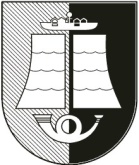 ŠILUTĖS PIRMOSIOS GIMNAZIJOSDIREKTORIUSĮSAKYMAS DĖL KRIZIŲ VALDYMO KOMANDOS SUDARYMO2021 m. balandžio 30 d. Nr. V1 – 28Šilutė	Vadovaudamasi Lietuvos Respublikos švietimo ir mokslo ministro patvirtintu 2018 m. kovo 8 d. įsakymu Nr. V-229 dėl rekomendacijų dėl krizių valdymo mokyklose:	1. S u d a r a u   krizių valdymo komandą gimnazijoje:	Laima Spirgienė, direktorė – koordinatorė,	Daiva Jakienė, direktoriaus pavaduotoja ugdymui – koordinatoriaus pavaduotoja,	Rūta Gagienė, psichologė – narė,                      Daiva Peštenienė, socialinė pedagogė – narė,	Alvydas Petrošius, ūkvedys – narys,	Vytautas Kirjanovas, fizinio ugdymo vyresnysis mokytojas – narys,                      Lina Liepinienė, lietuvių kalbos mokytoja metodininkė – narė.	2. N u r o d a u   krizių valdymo komandai raštiškai susipažinti ir esant būtinybei vadovautis rekomendacijomis dėl krizių valdymo mokyklose ir krizių valdymo gimnazijoje parengtu planu.L a i k a u  negaliojančiu Šilutės pirmosios gimnazijos direktoriaus 2018 m.balandžio 13 d. įsakymą Nr. V1-49 „Dėl krizių valdymo komandos sudarymo“Direktoriaus pavaduotoja ugdymui,		Laimutė Agrafina Eglinskienėpavaduojanti direktorių